Про вищу освіту(Відомості Верховної Ради (ВВР), 2014, № 37-38, ст.2004){Із змінами, внесеними згідно із Законами 
№ 76-VIII від 28.12.2014, ВВР, 2015, № 6, ст.40 
№ 319-VIII від 09.04.2015}Цей Закон встановлює основні правові, організаційні, фінансові засади функціонування системи вищої освіти, створює умови для посилення співпраці державних органів і бізнесу з вищими навчальними закладами на принципах автономії вищих навчальних закладів, поєднання освіти з наукою та виробництвом з метою підготовки конкурентоспроможного людського капіталу для високотехнологічного та інноваційного розвитку країни, самореалізації особистості, забезпечення потреб суспільства, ринку праці та держави у кваліфікованих фахівцях.Розділ II 
РІВНІ, СТУПЕНІ ТА КВАЛІФІКАЦІЇ ВИЩОЇ ОСВІТИСтаття 7. 5. Невід’ємною частиною диплома бакалавра, магістра, доктора філософії є додаток до диплома європейського зразка, що містить структуровану інформацію про завершене навчання. У додатку до диплома міститься інформація про результати навчання особи, що складається з інформації про назви дисциплін, отримані оцінки і здобуту кількість кредитів ЄКТС, а також відомості про національну систему вищої освіти України.Невід’ємною частиною диплома молодшого бакалавра є додаток до диплома.6. Документ про вищу освіту державного зразка видається вищим навчальним закладом тільки за акредитованою освітньою програмою. За неакредитованою освітньою програмою вищі навчальні заклади виготовляють і видають власні документи про вищу освіту у порядку та за зразком, що визначені вченою радою вищого навчального закладу.7. Документи про вищу освіту державного зразка для осіб, які навчаються за державним замовленням, виготовляються вищими навчальними закладами та видаються за рахунок коштів державного бюджету, а для осіб, які навчаються за кошти фізичних або юридичних осіб, вартість документів про вищу освіту включається у вартість навчання. Гранична вартість документів про вищу освіту державного зразка та перелік інформації, яка повинна міститися у документі про вищу освіту, встановлюються Кабінетом Міністрів України.8. У разі здобуття особою вищої освіти за узгодженими між вищими навчальними закладами, у тому числі іноземними, освітніми програмами вищі навчальні заклади мають право виготовляти та видавати спільні дипломи за зразком, визначеним спільним рішенням учених рад таких вищих навчальних закладів.9. У разі здобуття особою вищої освіти одночасно за двома спеціальностями (спеціалізаціями) вищий навчальний заклад має право виготовляти та видавати подвійний диплом за зразком, визначеним вченою радою вищого навчального закладу.10. Інформація про видані дипломи вноситься вищими навчальними закладами, крім вищих військових навчальних закладів, до Єдиної державної електронної бази з питань освіти.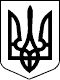 ЗАКОН УКРАЇНИ